  W  „Świątecznej  Aurze” 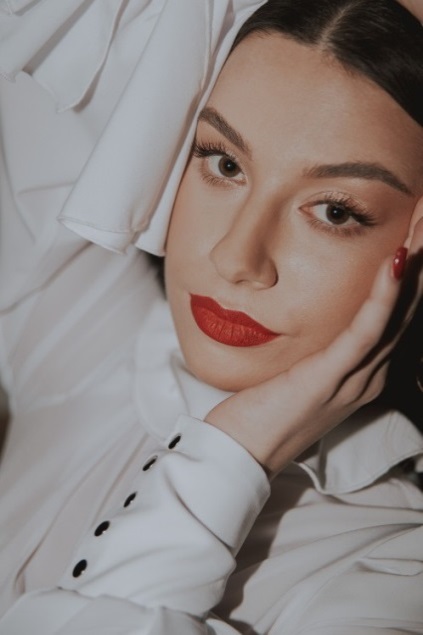 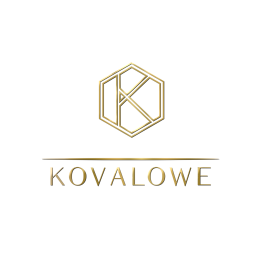 - kolekcja polskiej marki KovaloweNajnowsza kolekcja polskiej marki modowej KOVALOWE została stworzona z myślą o kobietach, które poszukują eleganckich, a równocześnie nowoczesnych kreacji świąteczno-noworocznych. W specjalnej, limitowanej edycji znaleźć można bluzki Aura w kolorze czerwonym i białym, bluzkę Multi oraz garnitur w mieniących się niebiesko-zielonych barwach. Projekty z najnowszej kolekcji to odpowiedź marki Kovalowe na aktualne potrzeby kobiet, które planują spędzić świąteczny czas w domowym zaciszu, czując się przy tym pięknie i wygodnie. Kovalowe to duet sióstr, który z powodzeniem wkroczył na modowy rynek dwa lata temu. Kolekcje tej polskiej marki, takie jak „New Romantic” czy „Woman” prezentowane były na licznych wydarzeniach modowych w Polsce oraz w Europie podczas Fashion Week w Berlinie, Mediolanie i Paryżu. Najnowszy projekt Kovalowe zrealizowany został z myślą o nadchodzących Świętach Bożego Narodzenia i Nowym Roku. Stąd kolorystyka typowo zimowa i świąteczna, w której królują biel, czerwień i zieleń. Jednak poszczególne produkty z kolekcji „Świąteczna Aura” zostały zaprojektowane w sposób uniwersalny, tak, aby mogły stać się elementem całorocznych stylizacji. Marka dbając o aspekt ekologiczny, wyprodukowała kolekcję w limitowanym nakładzie. To odpowiedź na wszechobecny konsumpcjonizm, przeciwieństwo do działań sklepów sieciowych.Dzięki najnowszej kolekcji każda kobieta - bez względu na wiek, rozmiar, typ figury, poczuje się wyjątkowo i kobieco. Pomoże w tym z pewnością bluzka AURA, która dopasowuje się do każdego rodzaju sylwetki, jest wygodna, praktyczna i dostępna do rozmiaru XXXL. Konstrukcja krótszej falbany na przodzie bluzki została wykonana w taki sposób, aby ukryć wszelkie niedoskonałości. Dekoracyjne „skrzydełka” kształtują linię ramion. Dzięki wiązaniom przy szyi można nosić bluzkę na wiele sposobów, według własnych upodobań. AURA dostępna jest w kolorze białym i czerwonym.Niestandardową propozycją marki jest koszula MULTI z odpinanymi rękawami oraz kołnierzem. Konstrukcja jest zaprojektowana tak, aby szybko i łatwo zmieniać zestawienia koszuli. Wystarczy odpiąć daną część i cieszyć się zupełnie nową stylizacją. Do wyboru jest albo wersja minimalistyczna, albo pełna efektownych detali (ozdobny kołnierz, szersze rękawy). Bluzka dostępna jest w kolorze białym.Kolekcja „Świąteczna Aura” została wzbogacona także o zestaw limitowany – damski garnitur z wielofunkcyjnym paskiem. Mieniące się niebiesko-zielone kolory przypominają nam o magii świąt. Garnitur uszyty jest z lnu, w pięknej, niespotykanej kolorystyce. Dostępny ze spódnicą midi lub mini. Uniwersalność, wygoda, elegancja, kobiecość to główne cechy kolekcji „Świąteczna Aura”, która dostępna jest w sprzedaży na stronie internetowej projektantek. Ceny poszczególnych stylizacji to:Bluzka Aura – 250 zł bruttoBluzka Multi – 280 zł bruttoGarnitur ze spódnicą – 599 zł bruttoSą to ceny  promocyjne, które obowiązują tylko do 31 grudnia 2020 roku.Więcej informacji na stronach:http://kovalowe.pl https://www.instagram.com/kovalowe/ https://www.facebook.com/kovalowee/ Osoba do kontaktu:Marka KovaloweJustyna WalczakTel: 577 904 419e-mail: kovalowe@gmail.comZdjęcia do sesji: Ola BodnaruśModelki: Katarzyna Zając, Karolina Maślach, Grzegorz KowalMakijaż: Make-up Artist Paula Puto
Fryzury: Studio Duet Agnieszka BuczekLokalizacja sesji: Karczma Jorgula Nowa DębaO marce KOVALOWEKOVALOWE to marka stworzona przez siostrzany duet. Obecna na rynku od dwóch lat, prężnie wkracza na rynek polski i europejski. Kolekcje KOVALOWE prezentowane były na licznych wydarzeniach modowych w Polsce oraz w Europie podczas Fashion Week w Berlinie, Mediolanie i Paryżu. Na swoim koncie marka ma liczne nagrody i wyróżnienia:wyróżnienie Warsaw Fashion Week 2016 Fast Fashion Awardswyróżnienie od Rady Wysokiej Mody pod przewodnictwem Anny Jatczaknagroda od Marii Christiny Rigano – publikacja we włoskim magazynie UN Fashionnagroda EFU Fashion Week w Mediolanie – prezentacja kolekcjinagroda główna Jazz Art Fashion Festivals Young Designerstytuł „Najlepszego stoiska Modopolis 2019”Firma KOVALOWE otrzymała tytuł „Odkrycie Roku 2019” WOW Fashion Awards. Projekty marki pojawiły się w kampaniach marek Kazar, Ostromecko, Solano oraz w produkcjach telewizyjnych „Top Model”, „Śpiewajmy Razem. All together now”, „Lato, muzyka, zabawa 2019 TVP2”. Firma współpracowała   z biżuterią YES oraz kosmetykami KEMON. Media, w których wykorzystano projekty marki Kovalowe:Moda w Polsce, VOGUE Polska, ELLE Polska, Forbes Women, PANI, VIVA, Lśnienie, Lounge Magazine,  Fashion Magazine, ONE Magazine, L’officiel Lithuania, L’officiel Russia, BASIC Magazine, Flanelle Magazine, Haute Punch Mag, Shuba Magazine, PAP Magazine, Decoration&Design, Art Of Beauty.